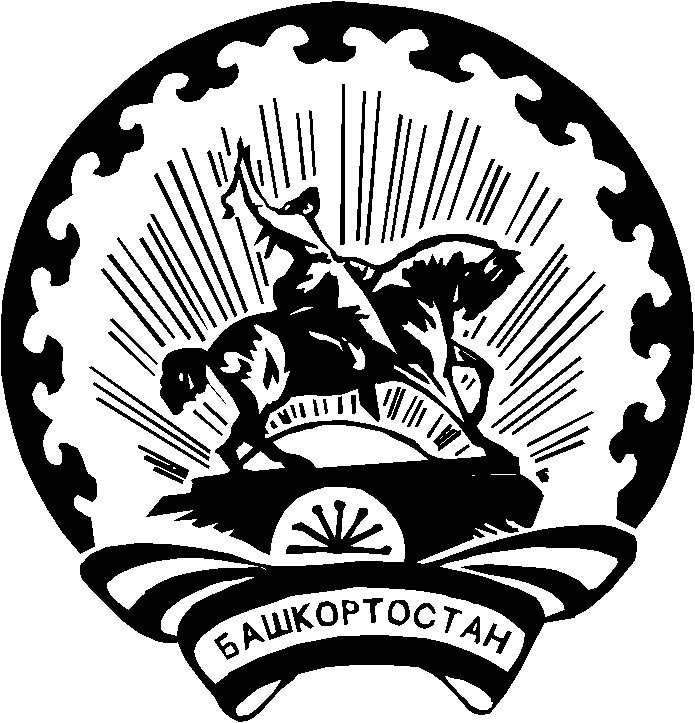 РЕШЕНИЕ25 января 2024 года                               	                                   	     № 83/4-5      	с. Верхние ТатышлыО Номенклатуре дел территориальной избирательной комиссии муниципального района Татышлинский район Республики Башкортостан на 2024 годВ соответствии с пунктом 9 статьи 26 Федерального закона «Об основных гарантиях избирательных прав и права на участие в референдуме граждан Российской Федерации», частью 6 статьи 25 Кодекса Республики Башкортостан о выборах территориальная избирательная комиссия муниципального района Татышлинский район Республики Башкортостан решила: 1. Утвердить Номенклатуру дел территориальной избирательной комиссии муниципального района Татышлинский район Республики Башкортостан на 2024 год (прилагается). 2. Контроль за исполнением настоящего решения возложить на председателя территориальной избирательной комиссии муниципального района Татышлинский район Республики Башкортостан Муфтахова Р.Р..Председатель                                                                                Р. МуфтаховСекретарь                                                                                      Р. МухаметшинПриложение к решению территориальной избирательной комиссии муниципального района Татышлинский район Республики Башкортостанот 25 января 2024 года №83/4-5Номенклатура дел территориальной избирательной комиссии муниципального района Татышлинский район Республики Башкортостан на 2024 годОрганизационная работаВыборы Президента Российской Федерации 03. Выборы депутатов Государственной Думы Федерального Собрания Российской Федерации 04. Выборы Главы Республики Башкортостан05. Выборы депутатов Государственного Собрания – Курултай Республики Башкортостан 06. Выборы представительного органа муниципального образования07. Документы по вопросам, связанным с проведением референдума Российской Федерации08. Документы по вопросам, связанным с проведением референдума Республики Башкортостан09. Документы по вопросам, связанным с проведением местного референдума 10. Документационное обеспечение территориальной избирательной комиссииСписок используемых сокращений РФ – Российская Федерация;РБ – Республика Башкортостан;ЦИК РФ – Центральная избирательная комиссия Российской Федерации;ЦИК РБ – Центральная избирательная комиссия Республики Башкортостан; ЭПК РБ – экспертно-проверочная комиссия Управления по делам архивов Республики Башкортостан; ОИК – окружная избирательная комиссия; ТИК – территориальная избирательная комиссия; ИКМО - избирательная комиссия муниципального образования; ЭПК – экспертная комиссия избирательной комиссии;УИК – участковая избирательная комиссия; ПТД - «Перечень типовых управленческих архивных документов, образующихся в процессе деятельности государственных органов, органов местного самоуправления и организаций, с указанием сроков хранения, с указанием сроков хранения», утвержден Приказом Федерального архивного агентства от 20.12.2019 г. №236;ПХ ГД – Порядок хранения и передачи в архивы документов, связанных с подготовкой и проведением выборов депутатов Государственной Думы Федерального Собрания Российской Федерации седьмого созыва, утвержденный постановлением Центральной избирательной комиссии Российской Федерации от 20 июля 2016 г. № 26/252-7;ПХ ПРФ – Порядок хранения и передачи в архивы документов, связанных с подготовкой и проведением выборов Президента Российской Федерации в 2018 году, утвержденный постановлением Центральной избирательной комиссии Российской Федерации от 28 февраля 2018 г. № 145/1206-7;ПХ ГС - Порядок хранения и передачи в архивы документов, связанных с подготовкой и проведением выборов депутатов Государственного Собрания – Курултая Республики Башкортостан шестого созыва и Порядок уничтожения документов, связанных с подготовкой и проведением выборов депутатов Государственного Собрания – Курултая Республики Башкортостан шестого созыва, утвержденный постановлением Центральной избирательной комиссии Республики Башкортостан от 25 июля 2018 г. №54/8-6;ПХ ПРГ - Порядок хранения и передачи в архивы документов, связанных с подготовкой и проведением выборов Главы Республики Башкортостан, и Порядке уничтожения документов, связанных с подготовкой и проведением выборов Главы Республики Башкортостан, утвержденный постановлением Центральной избирательной комиссии Республики Башкортостан от 13 июля 2019 г. №102/9-6; ПХ МО- Порядок хранения и передачи в архивы документов, связанных с подготовкой и проведением выборов депутатов представительного органа муниципального образования Республики Башкортостан, утвержденный постановлением Центральной избирательной комиссии Республики Башкортостан от 13 июля 2019 г. № 102/10 - 6; ДМН – до минования надобности территориальная избирательная комиссия МУНИЦИПАЛЬНОГО района ТАТЫШЛИНСКИЙ РАйОН республики башкортостан БАШҠОРТОСТАН РЕСПУБЛИКАҺЫ Тәтешле РАЙОНЫ муниципаль РАЙОНЫНЫҢ ТЕРРИТОРИАЛЬ ҺАЙЛАУ КОМИССИЯҺЫ Индекс делаЗаголовок делаКол-во дел (томов, частей)Срокхранения и № статьи по перечнюПримечание1234501-01 Конституции РФ и РБ, Федеральные законы, законы РБ о выборах и референдумах. Копии ДМН1б) ПТД01-02 Указы, распоряжения Президента РФ, постановления, распоряжения Правительства РФ, указы, распоряжения Главы РБ, постановления, распоряжения Правительства РБ, постановления Государственного Собрания - Курултая РБ, постановления и иные правовые акты представительных органов муниципальных образований о проведении выборов и референдумов. Копии ДМН2б), 3б),4б) ПТД01-03 Постановления и иные правовые акты ЦИК РФ. Копии ДМН1б) ПТД01-04 Постановления и иные правовые акты ЦИК РБ, распоряжения председателя ЦИК РБ. Копии ДМН2б) ПТД01-05 Регламент работы ТИК ПостоянноХранится в протоколе заседания ТИК. В ТИК хранится копия01-06 Протоколы заседаний, решения ТИК и документы к ним Постоянно 18а) ПТД01-07 Документы (программы, планы, отчеты) о реализации Программы повышения правовой культуры избирателей, в том числе о работе с молодежью и избирателями с ограниченными физическими возможностями До замены новыми477б) ПТД01-08 Документы (программы, планы, отчеты, материалы тестирования и др.) по обучению членов нижестоящих избирательных комиссий в рамках профессиональной подготовки организаторов выборов и референдумов и правовому обучению избирателей До замены новыми477б) ПТД 01-09 Протоколы заседаний контрольно-ревизионной службы при ТИК и документы к ним Постоянно 18в) ПТД01-10 Документы (протоколы, заявления, предложения) о формировании УИК и документы (копии постановлений, таблицы, схемы) и переписка о дислокации избирательных участков, нормативах технологического оборудования, нарезке избирательных округов5 л. ЭПК47 ПТД*Документы, касающиеся граждан,назначенных членамиУИК, являютсяприложениями кпротоколузаседанияТИК и хранятся постоянно01-11Информационные обзоры (доклады) о деятельности избирательной комиссии и статьи, тексты публикаций в СМИ о деятельности избирательных комиссий и ходе избирательных кампаний5 лет ЭПК 371 ПТД На государственное и муниципальное хранение не передаются. Хранятся в ТИК01-12 Переписка с Центральной избирательной комиссией Республики Башкортостан, ОИК и УИК о проведении выборовПостоянноРешение ЭПК РБ от 28.01.1998 №101-13 Переписка с органами государственной власти и местного самоуправления Республики Башкортостан, с правоохранительными и судебными органами, политическими партиями, движениями, общественными организациями, средствами массовой информации, иными организациями о проведении выборов5 л.ЭПКПТД01-14 Обращения граждан, документы (справки, сведения, переписка) по их рассмотрению 5 л. ЭПК 148 ПТДВ случае неоднократногообращения – 5 л. после последнего рассмотрения01-15 Копии документов (исковых заявлений, возражений по искам, решений судов) об участии в судебных процессах по вопросам организации и проведения выборов и референдумов  5л.143 ПТД После вынесения решения01-16 Документы (письма, договоры, акты) о передаче на хранение технологического оборудования УИК 5 л.525 ПТДПосле истечения срока действия договора01-17Предложения по кандидатурам в состав участковых избирательных комиссий (заявления, решения, протоколы собраний избирателей)1 годСо дня формирования нового состава01-18Предложения по кандидатурам в резерв составов участковых избирательных комиссий (заявления, решения, протоколы собраний избирателей)1 годСо дня формирования нового состава02-01 Второй экземпляр протокола ТИК об итогах голосования и приобщенные к нему заверенные копии сводных таблиц об итогах голосования, включающие полные данные всех поступивших протоколов УИК об итогах голосования, заверенные копии особых мнений членов ТИК с правом решающего голоса, не согласных с протоколом в целом или с отдельными их положениями, заверенные копии жалоб (заявлений) на нарушения ФЗ «О выборах Президента РФ», поступивших в ТИК, и принятых по ним решений  Не менее10 л.См. п.9 ПХ ПРФПервый экземпляр протокола передается в ЦИК РБ02-02 Акты, приложенные ко второму экземпляру протокола территориальной избирательной комиссии об итогах голосования, к первым и вторым экземплярам протоколов участковых избирательных комиссий об итогах голосования, иные акты и реестры, составленные ТИК и УИКНе менее одного года со дня официального опубликования (публикации) решения о назначении следующих выборов Президента Российской ФедерацииЭПКСм. п.10 ПХ ПРФ02-03 Вторые экземпляры протоколов УИК об итогах голосования с приобщенными к ним заверенными копиями особых мнений членов УИК с правом решающего голоса, поступивших в избирательную комиссию в день голосования и до окончания подсчета голосов избирателей жалоб (заявлений) на нарушения ФЗ «О выборах Президента РФ», а также принятых по указанным жалобам (заявлениям) решений УИК и составленных комиссией актов и реестров Не менее10 л.См. п.9 (9.3) ПХ ПРФПервые экземпляры протоколов передаются в ЦИК РБ02-04 Финансовые отчеты ТИК и УИК о поступлении и расходовании средств федерального бюджета, выделенных на подготовку и проведение выборов Президента РФ. КопияНе менее10 л.См. п.9 ПХ ПРФПервые экземпляры хранятся в ЦИК РБ02-05 Протоколы заседаний УИК, решения избирательных комиссий и документы к ним  Не менее 5 л.См. п.8ПХ ПРФ02-06 Опечатанные избирательные бюллетени; списки избирателей; заявления избирателей о включении в список избирателей по месту своего нахождения;заявления (обращения) избирателей о предоставлении возможности проголосовать вне помещения для голосованияНе менее1 г.Со дня официальногоопубликования результатоввыборов. См.п.11 ПХ ПРФ02-07 Неиспользованные специальные знаки (марки), находящиеся в ТИК, листы (часть листа) от неиспользованных марок, переданные УИК, и акты о порче марок    Не менее1 г.*Со дня официальногоопубликования результатов выборов.См.п.11 ПХ ПРФ04-01Второй экземпляр протокола ТИК об итогах голосования на выборах Главы Республики Башкортостан и приобщенные к ним заверенные копии сводных таблиц об итогах голосования, включающих полные данные всех поступивших протоколов УИК об итогах голосования, заверенные копии особых мнений членов ТИК с правом решающего голоса, заверенные копии жалоб (заявлений) на нарушения Кодекса Республики Башкортостан о выборах, поступивших в ТИК, и принятых по ним решенийНе менее5 л.ЭПКСм. п.6 ПХ ГРБПервый экземпляр протокола передается в ЦИК РБ04-02Вторые экземпляры актов о получении ТИК избирательных бюллетеней, о передаче их УИК, а также о погашении неиспользованных избирательных бюллетеней, хранившихся в ТИК, вторые экземпляры актов о выдаче ТИК избирателям открепительных удостоверений, о передаче их УИК, а также о погашении неиспользованных открепительных удостоверениях; другие акты и реестры, составленные ТИКНе менее 5 л.ЭПКСм. п.6ПХ ГРБПервые экземпляры актов сдаютсяв ЦИК РБ04-03Вторые экземпляры протоколов УИК об итогах голосования и документы к ним со списками членов участковых избирательных комиссий с правом совещательного голоса, списками  наблюдателей от кандидатов, избирательных объединений, иностранных наблюдателей, представителей средств массовой информации, заверенными копиями жалоб (заявлений) поступившими в комиссии в период, который начинается в день голосования и заканчивается в день составления избирательной комиссией   протокола об итогах голосования, и принятые по указанным жалобам (заявлениям) решения избирательной комиссии; особые мнения членов избирательных комиссийНе менее 5 л.ЭПКСм. п.6ПХ ГРБПервые экземпляры протоколов сдаются в ЦИК РБ04-04Протоколы заседаний УИК, решения УИК и документы к нимНе менее 5 л.См. п.6ПХ ГРБ04-05Составленные УИК акты и реестры, не приложенные к протоколам об итогах голосования.Не менее 5 л.См. п.6ПХ ГРБ04-06Опечатанные избирательные бюллетени; упакованный пакет со специальными заявлениями, изъятыми у избирателей при выдаче им избирательных бюллетеней в день голосования (при наличии);списки избирателей; книги списка избирателей со сведениями об избирателях, подавших заявления о включении в список избирателей по месту нахождения за 45–3 дней до дня голосования; книги списка избирателей со сведениями об избирателях, проголосовавших по специальным заявлениям, оформленным за 2 и менее дня до дня голосования; заявления избирателей о включении в список избирателей по месту своего нахождения;заявления о включении в список избирателей в месте временного пребывания; заявления (обращения) избирателей о предоставлении возможности проголосовать вне помещения для голосования; журнал регистрации заявлений о голосовании по месту нахождения, составленный территориальной комиссией, МФЦ, участковыми комиссиями (вместе с основной частью заявления, сопроводительным реестром передачи заявлений о включении избирателя в список избирателей по месту нахождения);Не менее 1 г.См. п.7ПХ ГРБВ случае обжалования итогов голосования сохраняютсядо вынесения окончательного решения04-07Неиспользованные (испорченные) специальные знаки (марки) для защиты от подделки заявлений избирателей о включении в список избирателей по месту нахождения на выборах Главы РБ; листы от использованных специальных знаков (марок) для заявлений избирателей; ведомость выдачи специальных знаков (марок) для защиты от подделки специальных заявлений избирателей дежурным членам участковой избирательной комиссии с правом решающего голоса; ведомости передачи избирательных бюллетеней членам участковой избирательной комиссии для выдачи их избирателям при проведении голосования вне помещения для голосования.Не менее 1 г.См. п.7ПХ ГРБ06-01 Документы, представленные кандидатами, избирательными объединениями при выдвижении, регистрации:списки кандидатов, выдвинутых избирательными объединениями и приложенные к ним официально заверенная постоянно действующим руководящим органом избирательного объединения копия документа о государственной регистрации избирательного объединения, для общественных объединений копия устава общественного объединения, решение съезда (конференции, собрания) избирательного объединения о выдвижении списка кандидатов по избирательным округам, документ, подтверждающий согласование с соответствующим органом политической партии кандидатуры, выдвигаемой в качестве кандидата, если такое согласование предусмотрено уставом политической партии; заявления кандидатов о согласии баллотироваться по соответствующему избирательному округу; копия паспорта (отдельных страниц паспорта, определенных ЦИК РФ) или документа, заменяющего паспорт гражданина; копии документов о смене фамилии, или имени, или отчества кандидатов (представленных в отношении кандидатов, менявших фамилию, или имя, или отчество); копии документов, подтверждающих указанные в заявлении сведения об образовании, основном месте работы или службы, о занимаемой должности (роде занятий), справки о принадлежности кандидатов к избирательному объединению, статусе кандидатов в избирательном объединении, а также о том, что кандидат осуществляет полномочия депутата;  сведения о размере и об источниках доходов кандидата, об имуществе, принадлежащем кандидату на праве собственности, о вкладах в банках, ценных бумагах; сведения об изменениях в ранее представленных данных о кандидате; заверенная копия приказа (распоряжения) об освобождении от выполнения должностных или служебных обязанностей на время участия в выборах; уведомления кандидатов об отзыве своих заявлений; решение уполномоченных органов избирательных объединений об отзыве кандидата (списка кандидатов), выдвинутых избирательными объединениями по одномандатным (или) многомандатным избирательным округам, в порядке и по основаниям, предусмотренным Кодексом Республики Башкортостан о выборах и (или) уставом избирательного объединения; экземпляры предвыборных печатных агитационных материалов (или их копии), экземпляры аудиовизуальных материалов, фотографии иных агитационных материалов5 летСм. п.1 ПХ МО06-02Документы, касающиеся регистрации, отзыва доверенных лиц, заявление кандидата о назначении, об отзыве доверенного лица, заявления граждан о согласии быть доверенными лицами, списки доверенных лиц с указанием сведений о них, копии приказов (распоряжений) об освобождении от служебных обязанностей на период осуществления полномочий доверенного лица в отношении лиц, находящихся на государственной или муниципальной службе5 летСм. п.1 ПХ МО06-03 Документы, касающиеся назначения и прекращения полномочий уполномоченных представителей (уполномоченных представителей по финансовым вопросам), заявление кандидата о назначении уполномоченного представителя (уполномоченного представителя по финансовым вопросам), копии нотариально удостоверенных доверенностей уполномоченных представителей по финансовым вопросам, письменное согласие каждого перечисленного лица осуществлять указанную деятельность и иные документы, предусмотренные Кодексом РБ о выборах, собраний), письменное согласие и т.д.) 5 летСм. п.1 ПХ МО06-04Протоколы заседаний Комиссии, решения и материалы к ним5 летСм. п.1 ПХ МО 06-05Первые экземпляры протоколов Комиссии о результатах выборов по избирательным округам и приобщенные к ним сводные таблицы о результатах выборов по избирательным округам, включающие в себя полные данные всех поступивших протоколов участковых избирательных комиссий об итогах голосования, особые мнения членов Комиссии, а также поступившие в указанную комиссию жалобы (заявления) на нарушения избирательного законодательства и принятые по указанным жалобам (заявлениям) решения5 летСм. п.1 ПХ МО06-06 Первые экземпляры протоколов УИК об итогах голосования, особые мнения членов участковых избирательных комиссий, а также поступившие в указанную комиссию жалобы (заявления) на нарушения избирательного законодательства и принятые по указанным жалобам (заявлениям) решения5 летСм. п.1 ПХ МО06-07Приказы (иные документы) об освобождении избранных депутатов представительного органа муниципального образования от обязанностей, несовместимых со статусом депутата представительного органа муниципального образования5 летСм. п.1 ПХ МО06-08Второй экземпляр финансового отчета Комиссии о поступлении и расходовании средств местного бюджета, выделенных на подготовку и проведение выборов5 летСм. п.1 ПХ МО06-09Вторые экземпляры протоколов Комиссии о результатах выборов и приобщенные к ним экземпляры сводных таблиц об итогах голосования на соответствующей территории, включающих полные данные всех поступивших протоколов участковых комиссий об итогах голосования; заверенные копии особых мнений членов Комиссии с правом решающего голоса, не согласных с протоколами в целом или с отдельными их положениями, жалобы (заявления) на нарушения законодательства о выборах, поступивших в Комиссию, в день голосования и до окончания подсчета голосов избирателей, и принятых по ним решений Комиссии5 летЭПКСм. п.2 ПХ МО06-10 Вторые экземпляры протоколов УИК об итогах голосования с приобщенными к ним заверенными копиями особых мнений членов участковой комиссии с правом решающего голоса, поступивших в комиссию в день голосования и до окончания подсчета голосов жалоб (заявлений), принятых по указанным жалобам (заявлениям) решений участковой комиссии5 летЭПКСм. п.2 ПХ МО06-11Списки членов избирательных комиссий с правом совещательного голоса, наблюдателей от кандидатов, избирательных объединений, в том числе иностранных (международных) наблюдателей, представителей средств массовой информации, присутствовавших при определении результатов выборов, составлении протоколов5 летЭПКСм. п.2 ПХ МО06-12Документы о результатах проверок государственными органами сведений о доходах, имуществе, принадлежащем кандидатам в депутаты на праве собственности о вкладах в банках и ценных бумагах, а также сведений биографического характера5 летЭПКСм. п.2 ПХ МО06-13Первый и итоговый финансовые отчеты (в случае составления) кандидатов, первичные финансовые документы, приложенные к нему; документы о результатах проверок регистрирующими органами сведений, указанных гражданами и юридическими лицами при осуществлении добровольных пожертвований в избирательные фонды кандидатов в депутаты5 летЭПКСм. п.2 ПХ МО06-14Протоколы заседаний УИК, решения избирательных комиссий и документы к ним5 летЭПКСм. п.2 ПХ МО06-15Финансовые отчеты участковых избирательных комиссий о поступлении и расходовании средств местного бюджета, выделенных на подготовку и проведение выборов с первичными финансовыми документами5 летЭПКСм. п.2 ПХ МО06-16Акты о получении Комиссией избирательных бюллетеней от полиграфической организации, первые экземпляры актов о передаче избирательных бюллетеней УИК, акты о погашении неиспользованных избирательных бюллетеней, хранившихся в Комиссии5 летЭПКСм. п.3 ПХ МО после экспертизы ценности подвергаются уничтожению06-17Акты о получении Комиссией избирательных бюллетеней от полиграфической организации, первые экземпляры актов о передаче избирательных бюллетеней участковым избирательным комиссиям, акты о погашении неиспользованных избирательных бюллетеней, хранившихся в Комиссии5 летЭПКСм. п.3 ПХ МО после экспертизы ценности подвергаются уничтожению06-18Приложенные к протоколу Комиссии, первым экземплярам протоколов УИК об итогах голосования акты и реестры5 летЭПКСм. п.3 ПХ МО после экспертизы ценности подвергаются уничтожению06-19Подлинники и копии других актов и реестров, касающихся подготовки и проведения выборов5 летЭПКСм. п.3 ПХ МО после экспертизы ценности подвергаются уничтожению06-20Заявки избирательных комиссий на изготовление бюллетеней5 летЭПКСм. п.3 ПХ МО после экспертизы ценности подвергаются уничтожению06-21 Опечатанные избирательные бюллетени1 г.См.п.4 ПХ МОСо дня официального опубликования результатов выборов, а затем уничтожаются по акту06-22Ведомости передачи избирательных бюллетеней членам участковой избирательной комиссии для выдачи их избирателям при проведении голосования вне помещения для голосования1 г.См.п.4 ПХ МОСо дня официального опубликования результатов выборов, а затем уничтожаются по акту06-23Заявления (обращения) избирателей о предоставлении возможности проголосовать досрочно1 г.См.п.4 ПХ МОСо дня официального опубликования результатов выборов, а затем уничтожаются по акту06-24Заявления (обращения) избирателей о предоставлении возможности проголосовать вне помещения для голосования1 г.См.п.4 ПХ МОСо дня официального опубликования результатов выборов, а затем уничтожаются по акту06-25Вторые экземпляры актов о передаче бюллетеней участковым комиссиям, о погашении неиспользованных бюллетеней, хранившихся в Комиссии1 г.См. п.4 ПХМОПо истечении срока хранения уничтожаются по акту в установленном порядке06-26Акты, реестры, приложенные ко вторым экземплярам протоколов избирательных комиссий об итогах голосования1 г.См. п.4 ПХМОПо истечении срока хранения уничтожаются по акту в установленном порядке06-27Составленные участковыми избирательными комиссиями акты и реестры, не приложенные к протоколам об итогах голосования и иные документы1 г.См. п.4 ПХМОПо истечении срока хранения уничтожаются по акту в установленном порядке06-28Подписные листы с подписями избирателей, собранными в поддержку выдвижения кандидатов по одномандатным (или) многомандатным избирательным округам на выборах депутатов представительных органов, протокол об итогах сбора подписей и список лиц, осуществлявших сбор подписей избирателей1 г.См. п.6 ПХМОВ случае обжалования итогов голосования сохраняются до вынесения окончательного решения. По истечении срока хранения уничтожаются по акту в установленном порядке06-29Списки избирателей на бумажных носителях вместе со всеми официальными документами уполномоченных органов, а также личными письменными заявлениями граждан, поступившими в УИК в период уточнения списков избирателей 1 г.См. п.7 ПХ МОПосле окончания сроков хранения уничтожаются по акту10-01 Инструкция по делопроизводству в ТИК  Постоянно 8а) ПТДХранится в протоколе заседаний ТИК.В ТИК хранится копия10-02 Номенклатура дел ТИК Постоянно 157а) ПТДХранится в протоколе заседаний ТИК В ТИК хранится копия10-03 Протоколы заседаний Экспертной комиссии ТИК Постоянно  18д) ПТДХранится в ТИК10-04 Описи дел постоянного хранения (утвержденные), акты передачи документов в архив и вышестоящую избирательную комиссию Постоянно 172а) ПТДНеутвержденные -до минования надобности10-05 Описи дел временного хранения 3 г.172в) ПТД*После уничтожения дел10-06 Дело фонда (историческая справка, акты приема и передачи дел, акты о выделении документов к уничтожению, паспорт архива) Постоянно 170 ПТДНа государственное,муниципальное хранениепередается при ликвидацииорганизации10-07 Журнал регистрации документов, поступающих в ТИК (в т.ч. по электронной почте) 5 л.182г) ПТД10-08 Журнал регистрации документов, отправляемых из ТИК (в т.ч. по электронной почте)5 л.  182г) ПТ10-09 Журнал регистрации обращений граждан 5 л.182е) ПТД10-10Журнал регистрации приема посетителей 3 г.183а) ПТД10-11 Журнал оттисков печатей и штампов ТИК, УИК, учета выдачи печатей и штампов ТИК, УИКПостоянно 163 ПТДДо ликвидации организации10-12 Журнал инструктажа о мерах противопожарной безопасности 3 л.  613 ПТД